Curso pre-XX Encuentro de Superficies y Materiales Nanoestructurados “Polyelectrolyte Materials and Interfaces”Prof. Matthew TirrellEstán invitados a asistir al curso Polyelectrolyte Materials and Interfaces que dictará el Prof. Matthew Tirrell*  en el Salón de conferencias de INTEMA, Av. Colón 10850, Mar del Plata, los días 11 y 12 de mayo de 2020. El curso contará de dos clases cada día (de aproximadamente 1:30 hs cada una, distribuidas entre mañana y tarde) haciendo un total de 6 hs. El curso se dictará en inglés y en forma gratuita, aunque se deberá cumplir con un requisito  de inscripción debido a que el cupo es limitado.  Los interesados podrán mantenerse actualizados usando la página de INTEMA (www.intema.gov.ar). Para inscribirse, enviar un correo electrónico a secretaria.nano2020@gmail.com incluyendo sus datos personales. Polyelectrolyte Materials and InterfacesTopics that will be covered: Properties of charged macromoleculesPolyelectrolyte brushesPolyelectrolyte complexation New materials and applications of polyelectrolyte complex materials 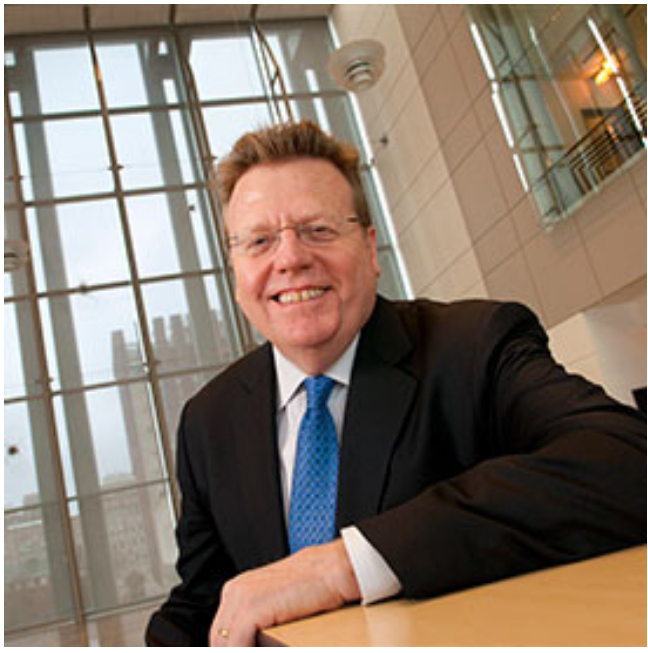 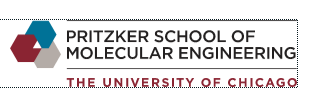 https://pme.uchicago.edu/tirrell_lab/*  Desde 2011, el Prof. Matthew Tirrell es Dean of the Pritzker School of Molecular Engineering, University of Chicago, EEUU.  Además de ser el "founding Director" de este programa, ha sido Deputy Laboratory Director for Science y Chief Research Officer en Argonne National Laboratory.   También fue Profesor y Chair de Bioingeniería en la Universidad de Califormia (Santa Barbara) y previamente en la Universidad de Minnesota, donde actuó como Director de Departamento de Chemical Engineering and Materials Science.Su trabajo es pionero en las áreas de ingeniería biomolecular y nanotecnología, especialmente en la manipulación y medición de propiedades superficiales de polímeros, combinando la medición de las fuerzas intermoleculares con la creación de nuevas estructuras.  Su trabajo ha conducido al avance en campos de adhesión, fricción y biocompatibilidad, y el desarrollo de nuevos materiales basados en el autoensamblado de materiales sintéticos y bioinspirados. Es coautor de más de 390 artículos, ha dirigido más de 95 estudiantes doctorales y 50 posdoctorales. Es miembre de National Academy of Engineering, the National Academy of Sciences, the American Academy of Arts & Sciences and the Indian National Academy of Engineering, and is a Fellow of the American Institute of Medical and Biological Engineers, the AAAS, and the American Physical Society. 